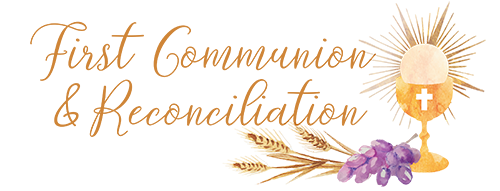 At Home ProgramWeek # 19 February 4, 2024For I know well the plans I have in mind for you—oracle of the LORD—plans for your welfare and not for woe, so as to give you a future of hope. - Jeremiah 29:11Gospel…Mark 1:40-45…Jesus Reaches Out and HealsAn adaption of the Sunday Gospel.Narrator : One day a man sick with leprosy came to Jesus.Man: Jesus, if you want to you can make me better.Narrator:  Jesus reached out his hand and touched the man.Jesus:  I do want you to be better.  Be well!Narrator:  The man’s sores went away.  He told everyone he met that Jesus had healed him.Gospel Reflection QuestionWhat did the man ask Jesus to do?How did Jesus help the man?Together in Jesus…First Eucharist Lesson 4 handout  Read “Jesus’ Special Supper” on page 1.Who is Passover special for?What is Passover?Be sure to put the sticker on the page.Read pages 2 and 3 “Jesus Eats a Special Supper with His Friends.”What are some things that happen at the meal?  Have your child(ren) underline some things that happen.How is this meal like meals your family eats?What is special about this meal?Read page 4 “Our Community Remembers Jesus as He Asked Us to Do.”Have your child(ren) underline the things we do at Mass.Have your child(ren) read the words that are spoken at Mass and place the stickers as they read.  Be sure they place the Lesson 4 sticker as well.We’ll be in Together in Jesus…My Family Activity & Memory Book Lesson 4 next week.